Протокол №заседания тендерной комиссии по подведению итогов тендера по закупу лекарственных средств и медицинских изделий по оказанию гарантированного объема бесплатной медицинской помощи и медицинской помощи в системе обязательного социального медицинского страхования на 2021 год (58 лотов)г. Нур-Султан 11 часов 00 минут 					20 апреля 2021 года1.Тендерная комиссия в следующем составе:12 апреля 2021 года в 11 часов 00 минут в конференц-зале, расположенном по адресу:                           г. Нур-Султан, Левый берег, ул. Жанибек, Керей хандары, д 10, произвела процедуру вскрытия конвертов с тендерными заявками, представленными для участия в тендере по закупу лекарственных средств и медицинских изделий по оказанию гарантированного объема бесплатной медицинской помощи и медицинской помощи в системе обязательного социального медицинского страхования на 2021 год (58 лотов) (далее – Тендер) в соответствии с Правилами организации и проведения закупа лекарственных средств и медицинских изделий, фармацевтических услуг, утвержденными Постановлением Правительства Республики Казахстан от 30 октября 2009 года №1729 (далее - Правила).20 апреля 2021 года в 11 часов 00 минут в конференц-зале, расположенном по адресу: г. Нур-Султан, Левый берег, ул. Жанибек, Керей хандары, д 10, тендерная комиссия собралась для рассмотрения тендерных заявок, поступивших от потенциальных поставщиков для участия в тендере по закупу лекарственных средств  и медицинских  изделий по оказанию гарантированного объема бесплатной медицинской помощи и медицинской помощи в системе обязательного социального медицинского страхования на 2021 год (58 лотов) в соответствии с Правилами. 2. Наименование, краткое описание и выделенная сумма для закупа лекарственных средств и медицинских изделий по оказанию гарантированного объема бесплатной медицинской помощи и медицинской помощи в системе обязательного социального медицинского страхования на 2021 год представлены ниже:3. Экспертная комиссия для участия в данном Тендере не привлекалась.4. Тендерные заявки на участие в тендере в установленные сроки, до истечения окончательного срока представления тендерных заявок представили следующие потенциальные поставщики:5. Цена и другие условия каждой тендерной заявки отражены в приложении к настоящему Протоколу с указанием наименований, краткого описания лотов, условий поставок, которые оглашены всем присутствующим при процедуре вскрытия конвертов с тендерными заявками.6.Оценка и сопоставление тендерных заявок «ТОО «AG Medical Company»:по лотам №№5,6,7,8,10 в тендерной заявке отсутствует наименование должности, расшифровка подписи (инициалы имени и фамилия), лица подписавшего документы по доверенности; письмо поставщика об отсутствии аффилированности поставщика не соответствует требованиям п.9 Главы 2 Правил; письмо поставщика о квалификационных требованиях не соответствует требованиям п.13 Главы 3 Правил; оригинал документа, подтверждающего внесение гарантийного обеспечения тендерной заявки прошит в основную часть тендерной заявки. по лотам №№ 5,6,7,8,10  не представлена копия акта санитарно-эпидемиологического обследования о наличии "холодовой цепи" (представлен акт о результатах проверки, не представлено уведомление о начале и прекращении деятельности (эксплуатации) объекта незначительной эпидемической значимости).ТОО «AUM+»:по лотам № 50, 51, 52   в таблице цен неверно указана страна производителя;  по лотам №№13, 15 отсутствуют документы, подтверждающие соответствие предлагаемых медицинских изделий пп. 1) п. 20 Главы 4 Правил (не представлен перечень медицинских организаций или административно-территориальная единица, разрешенные для реализации медицинских изделий по разовому ввозу. Согласно Правил ввезенные по разовому ввозу ЛС и ИМН реализуются в медицинской организации или на территории заявленной заявителем);по лотам №9,11,13,16, 20  отсутствуют документы, подтверждающие соответствие предлагаемых медицинских изделий пп. 1) п. 20 Главы 4 Правил (срок представленного регистрационного удостоверения истек);по лотам №№ 14, 15, 17 отсутствуют документы, подтверждающие соответствие предлагаемых медицинских изделий пп. 1) п. 20 Главы 4 Правил (в представленной декларации не указан объем ввезенного товара). ТОО «OPTONIC»:          по лоту № 36 отсутствуют документы, подтверждающие соответствие предлагаемых медицинских изделий пп. 1) п. 20 Главы 4 Правил (отсутствует регистрационное удостоверения на товар).ТОО «Научно-производственная фирма Медилэнд»:по лоту №2 цена, указанная в таблице цен  превышает выделенную сумму.	7.Тендерная комиссия по результатам оценки и сопоставления тендерных заявок потенциальных поставщиков РЕШИЛА:1) определить победителя по каждому лоту тендера в соответствии с пунктом 31 Правил:2) отклонить тендерные заявки следующих потенциальных поставщиков на основании пп. 15) п. 81 Правил:     ТОО «OPTONIC» по  лоту №36;ТОО «AUM+» по лотам №№  9,11,13, 14, 15, 16,17, 20,50, 51, 52;  3) отклонить тендерные заявки следующих поставщиков на основании пп. 22) п. 81 Правил:ТОО «НПФ «Медилэнд» по лоту № 2.     4) отклонить тендерные заявки следующих потенциальных поставщиков на основании пп 25) п. 81 Правил:     ТОО «AG Medical Company» по лотам №№5,6,7,8,10;     5) отклонить тендерные заявки следующих потенциальных поставщиков на основании пп 21) п. 81 Правил:     ТОО «AG Medical Company» по лотам №№5,6,7,8,10;     6) отклонить тендерные заявки следующих потенциальных поставщиков на основании пп 1) п. 81 Правил:     ТОО «AG Medical Company» по лотам №№5,6,7,8,10;     7) отклонить тендерные заявки следующих потенциальных поставщиков на основании пп 16) п. 81 Правил:     ТОО «AG Medical Company» по лотам №№5,6,7,8,10;8) признать тендер несостоявшимся по лотам № 1,3,21,22,23,27,28,29,30,31,32,33,38,39,40,53,54,55,56,57   в соответствии с пп. 1) п. 84 Правил;6) признать тендер не состоявшимся по лотам №12,18,19,24,25,26, 58  в соответствии с пп 2) п. 84 Правил;10) признать тендер не состоявшимся по лотам № 2, 5,6,7,8, 9, 10, 11,13, 14, 15, 16, 17, 20, 36,  50, 51, 52,  в соответствии с пп 3) п. 84 Правил;11) отделу государственных закупок и маркетинга обеспечить проведение всех необходимых мероприятий, предусмотренных Правилами.За данное решение проголосовали: «ЗА» – единогласно;«ПРОТИВ» – нет.Председатель комиссии:Председатель комиссии:Председатель комиссии:Абдрахманова С.А. - Председатель Правления, Председатель тендерной комиссии;Заместитель председателя комиссии:Заместитель председателя комиссии:Заместитель председателя комиссии:Мусабекова Ш.Ж. - заместитель Председателя Правления по медицинской работе;Члены комиссии:Члены комиссии:Члены комиссии:Савчук Т.Н.-начальник Республиканской референс-лаборатории службы крови;Садвакасова Д.Г. - заведующая отделением иммуногематологических и клинико-биохимических исследований крови;Жанзакова Ж.Ж. -и.о. руководителя лабораторий иммунологического типирования тканей;Бибеков Ж.Ж. -заведующий отделением заготовки крови и ее компонентов;Балтабаева Т.С.-заведующая отделением управления качеством и внутреннего аудита;Давлетова Д.Е. - главный экономист;Куанышева Г.М.  - главный бухгалтер;Бекжанова А.К. - и.о. начальника  отдела маркетинга и государственных закупок;Тугамбаев Д.М. -юрист;Шалов М.М. - юрист отдела маркетинга и государственных закупок, секретарь тендерной комиссии.№ лотаНаименование товара, краткая характеристикаЕдиница измеренияКоличествоЦена за единицу, тенгеСумма, тенге1Набор  реагентов для подсчета остаточных лейкоцитов в концентрантах  эритроцитов и тромбоцитов для работы на аппарате "FACSCalibur"/ BD FACSCanto™ II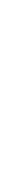 набор6394 184,002 365 104,002Набор реагентов для подсчета остаточных лейкоцитов, эритроцитов и тромбоцитов в плазме для работы на аппарате "FACSCalibur"/ BD FACSCanto™ II набор4460 253,001 841 012,003Набор реагентов для подсчета количества стволовых клеток для проточного цитофлуориметра BD "FACSCalibur"/ BD FACSCanto™ II набор1675 735,00675 735,004Микрокюветы для определения свободного гемоглобина, 100 шт/упупаковка25288 000,007 200 000,005Моноклональные антитела для типирования антигена А  при определении групп крови человека системы АВО  в прямых реакциях гемагглютинации, выпускаются в жидкой форме во флаконах по 10 мл №10 в упаковке, слегка опалесцирующая жидкость светло-малинового или розового  цвета. Активное вещество -антитела Анти-А набор409 199,00367 960,006Моноклональные антитела для типирования антигена А и В при определении групп крови человека системы АВО  в прямых реакциях гемагглютинации, выпускаются в жидкой форме во флаконах по 10 мл №10 в упаковке, прозрачная безцветная жидкость. Активное вещество -антитела Анти-А и В набор158 499,00127 485,007Моноклональные антитела для типирования антигена В при определении групп крови человека системы АВО  в прямых реакциях гемагглютинации, выпускаются в жидкой форме во флаконах по 10 мл №10 в упаковке, прозрачная слегка опалесцирующая жидкость синего цвета. Активное вещество -антитела Анти-В набор409 199,00367 960,008Моноклональные антитела для типирования антигена D при определения резус-принадлежности крови человека   в прямых реакциях гемагглютинации, выпускаются в жидкой форме во флаконах по 5 мл №20 в упаковке, прозрачная жидкость слабо окрашенная в бледно-желтый или бледно-розовый  цвет . Активное вещество -антитела Анти-D набор4020 299,00811 960,009Моноклональные антитела для дифференцирования антигенов A1 и А2  при определении групп крови человека системы АВО  в прямых реакциях гемагглютинации, выпускаются в жидкой форме во флаконe по 5 мл  в упаковке, прозрачная слегка опалесцирующая ,безцветная жидкость . Активное вещество -антитела Анти-А1 набор48 659,0034 636,0010Моноклональные антитела для типирования антигена Келл    в прямых реакциях гемагглютинации, выпускаются в жидкой форме во флаконах по 5 мл №10 в упаковке, пророзрачная слегка опалесцирующая жидкость  светло-желтого  или светло-розового цвета  . Активное вещество -антитела Анти-Келл упаковка6220 999,001 301 938,0011Набор стандартных эритроцитов для проведения идентификации антиэритроцитарных антител на иммуногематологическом анализаторе " IH-1000" набор569 743,00348 715,0012Набор идентификационных карт для определения группы крови по системе АВО(прямым и обратным методом) и резус-принадлежности на иммуногематологическом анализаторе  " IH-1000"упаковка37345 776,0012 793 712,0013Стандартные панели эритроцитов для определения групп крови обратным методомна иммуногематологическом анализаторе  " IH-1000"упаковка5466 492,003 590 568,0014Гелевые карты  для  постановки прямого и непрямого антиглобулинового теста
 на иммуногематологическом анализаторе  " IH-1000". упаковка81 246 674,009 973 392,0015Стандартные панели эритроцитов для скрининга антител на иммуногематологическом анализаторе  " IH-1000"упаковка4766 492,003 125 124,0016Гелевые карты  для определения Rh фенотипа и Kell на иммуногематологическом анализаторе  " IH-1000",,набор состоит из 288карт.упаковка12864 438,0010 373 256,0017Гелевые карты  для определения антигена Kell на иммуногематологическом анализаторе  " IH-1000", набор состоит из 12 карт.упаковка9028 809,002 592 810,0018Набор суспензий цельной крови человека предназначеный для проведения ежедневного внутреннего контроля качества на иммуногематологическом анализаторе  " IH-1000" (IH-QC 1) 4*6 mlупаковка1274 689,00896 268,0019Набор суспензий цельной крови человека предназначеный для проведения ежедневного внутреннего контроля качества на иммуногематологическом анализаторе  " IH-1000" (IH-QC 2) 4*6 mlупаковка1274 689,00896 268,0020Реагент для подтверждения  слабого D в непрямом антиглобулиновом тесте на иммуногематологическом анализаторе  " IH-1000"упаковка2871 476,002 001 328,0021Набор реагентов биохимических для определения низкой концентрации белка биохимического анализатора BioSystems А-25    набор44 200,0016 800,0022Набор биохимических  реагентов для определения активности Alanine Aminotransferase на анализаторе BioSystems S.A.набор38 900,0026 700,0023Набор реагентов для определения общего белка на биохимическом анализаторе  BioSystems А-25набор34 200,0012 600,0024Набор реагентов биохимических для калибровки биохимического анализатора BioSystems А-25  набор527 579,00137 895,0025Контроль для биохимического анализатора BioSystems А-25 (патология)набор527 579,00137 895,0026Контроль для биохимического анализатора BioSystems А-25 (норма)набор527 579,00137 895,0027Контрольная сыворотка- патология для проведения внутреннего контроля качества на Cobas-c 111,набор состоит из 4х5млнабор271 251,78142 503,5628Контрольная сыворотка- норма для проведения внутреннего контроля качества на Cobas- c111,набор состоит из 4х5млнабор271 251,78142 503,5629Реагент для определения активности ALT на биохимическом анализаторе Cobas-c 111, набор состоит из 4х100тестов набор223 147,0046 294,0030Калибратор для калибровки биохимического анализатора Cobas- c111,набор состоит из12х3млнабор248 795,0097 590,0031Реагент для определения общего белка на биохимическом анализаторе  Cobas- c111 ,набор состоит из 4х100 тестовнабор432 233,00128 932,0032Очищающий раствор   для биохимического анализатора  Cobas-111,набор состоит из 1х1000 ml упаковка223 291,9646 583,9233Активатор  для биохимического анализатора  Cobas-111,набор состоит из 9х12млупаковка363 185,00189 555,0034Набор диагностических реагентов предназначены для проведения ПЦР в амплификаторах для диагностики антигенов системы HLA I и II классов (HLA-A*/B*/DRB1*) методом ПЦР SSP одного образца на одном 96-ти луночном планшете Набор - 20 тестовнабор7872 539,006 107 773,0035Набор с ферментом  для очистки ПЦР фрагментов для дальнейшего проведения  секвенирования,упаковка 2000 реакций/4 мл набор33 128 155,009 384 465,0036Капиллярная сборка на 24-каппилляров 50 см для капиллярного генетического секвенатора 3500  набор12 889 171,002 889 171,0037Капиллярная сборка на 96-каппилляров 50 см для капиллярного генетического секвенатора 3730набор110 912 376,0010 912 376,0038Набор реагентов для определения HLA-антиител класса I и II  методом ИФА, в упаковке 40 тестов  упаковка11 753 136,001 753 136,0039Набор реагентов для выделения всех видов лимфоцитов методом розеткообразования, набор на выделение клеток из 250 мл крови, в наборе = 10 млнабор5749 000,003 745 000,0040Набор реактивов для определения генов HLA A,B,C,DR,DQ методом секвенирования на высоком разрешении, набор на 25 тестовнабор364 177 622,00150 394 392,0041Набор для скрининга антител к HLA-антигенам классов I и II для LABScan 3D анализатора, 100 тестовнабор251 403 763,0035 094 075,0042Конъюгат фикоэритрина для реагентов проточной флуороцитометрии, в упаковке - 1000 тестовупаковка6272 411,001 634 466,0043Набор с флуоресцентными метками для определения одного вида антигена 1-класса HLA-системы для LABScan 3D анализатора, 25 тестовнабор123 246 192,0038 954 304,0044Набор с флуоресцентными метками для определения одного вида антигена 2-класса HLA-системы для LABScan 3D анализатора, 25 тестовнабор52 570 631,0012 853 155,0045Набор для определения антител к HLA-антигенам классов I и II и серопозитивности для LABScan 3D анализатора, 25 тестовнабор431 413 684,0060 788 412,0046Набор с флуоресцентными метками для определения локуса HLA-A на анализаторе LABScan 3D, 100 тестовнабор33 074 241,009 222 723,0047Набор с флуоресцентными метками для определения локуса HLA-В на анализаторе LABScan 3D, 100 тестовнабор33 074 241,009 222 723,0048Набор с флуоресцентными метками для определения локуса HLA-DRB1 на анализаторе LABScan 3D, 100 тестовнабор33 872 757,0011 618 271,0049Набор для идентификация 15 STR-локусов и амиологена AmpFLSTR генов с ПЦР ампликонами, в наборе 200 тестов набор35 000 000,0015 000 000,0050Реакционные ячейки для проведения анализов на  автоматическом модульном анализаторе Architect i2000srупаковка79110 607,008 737 953,0051Набор тестов для качественного определения ВИЧ 1/2, гепатит В и гепатит С - cobas MPX для системы реал-тайм ПЦР Cobas 6800 (1 наб-96 тестов)набор521 408 077,0073 220 004,0052Набор положительных контролей для  системы реал-тайм ПЦР Cobas 6800 (1 набор-4 теста)набор92523 395,0048 152 340,0053Мультиплексный тест версия 2.0 для системы реал-тайм ПЦР Cobas S 201, 1 наб-96 тестнабор521 408 077,0073 220 004,0054Промывочный реагент для системы реал-тайм ПЦР Cobas S 201, упакупаковка22035 218,007 747 960,0055Набор контролей мультиплексных версия 2.0 для системы реал-тайм ПЦР Cobas S 201набор78387 924,0030 258 072,0056Набор реагентов и контролей для проведения количественного ПЦР-исследования на наличие РНК вируса гепатита С с использованием автоматической станции выделения ДНК AmpliPrep  и амплификатора TaqMan48 (72 тестов)набор1  1 507 383,001 507 383,0057Набор реагентов и контролей для проведения количественного ПЦР-исследования на наличие ДНК вируса гепатита В с использованием автоматической станции выделения ДНК AmpliPrep  и амплификатора TaqMan48 (72 тестов)набор1  1 507 383,001 507 383,0058Раствор антикоагулянта ACD-A 500млштука72003 230,0023 256 000,00№ п/пНаименование потенциального поставщикаАдрес потенциального поставщикаВремя и дата предоставления заявок1ТОО «AG Medical Company»г. Алматы, ул.Пятницкого, 79А05.04.2021 15:082ТОО «AUM+»г. Нур-Султан, ул. М. Жагорқызы, д. 2107.04.202117:203ТОО «Медицина-Әлемы»г. Нур-Султан, ул. М. Жагоркызы, 2107.04.202117:204ТОО «Eira Med (Эйра Мед)»г. Нур-Султан, ул. 92, здание 408.04.202116:305ТОО «Научно-производственная фирма Медилэнд»г. Алматы,  пр. Райымбек 417 А, н.п. 1 09.04.202116:226ТОО «OPTONIC»г. Нур-Султан, ул. Керей, Жанибек хандары д. 5, н.п. 4712.04.202108:30№ п/п№лотаНаименование лотаТорговое наименованиеСумма, тенгеУсловия поставкиНаименование потенциального поставщикаАдрес потенциального поставщика134Набор диагностических реагентов предназначены для проведения ПЦР в амплификаторах для диагностики антигенов системы HLA I и II классов (HLA-A*/B*/DRB1*) методом ПЦР SSP одного образца на одном 96-ти луночном планшете Набор - 20 тестовПРОТРАНС HLA-A*/B*/DRB1* Циклерплатная система6 107 773,00DDPТОО «OPTONIC»г. Нур-Султан, ул. Керей, Жанибек хандары д. 5, н.п. 47235Набор с ферментом  для очистки ПЦР фрагментов для дальнейшего проведения  секвенирования,упаковка 2000 реакций/4 мл Набор с ферментом для очистки ПЦР фрагментов для дальнейшего проведения секвенирования, упаковка 2000 реакций/4 мл (ExoSAP-IT™ PCR Product Clean-up Reagent)9 384 465,00DDPТОО «OPTONIC»г. Нур-Султан, ул. Керей, Жанибек хандары д. 5, н.п. 47337Капиллярная сборка на 96-каппилляров 50 см для капиллярного генетического секвенатора 3730Капилляры для генетического анализатора 3730xl, 50 см. 3730xl DNA Analyzer Capillary Array, 50см (4331246)10 912 376,00DDPТОО «OPTONIC»г. Нур-Султан, ул. Керей, Жанибек хандары д. 5, н.п. 47441Набор для скрининга антител к HLA-антигенам классов I и II для LABScan 3D анализатора, 100 тестовLABScreen Mixed (LSM12)35 094 075,00DDPТОО «OPTONIC»г. Нур-Султан, ул. Керей, Жанибек хандары д. 5, н.п. 47542Конъюгат фикоэритрина для реагентов проточной флуороцитометрии, в упаковке - 1000 тестовPE-Conjugated Goat Anti-Human IgG (LS-AB2)1 634 466,00DDPТОО «OPTONIC»г. Нур-Султан, ул. Керей, Жанибек хандары д. 5, н.п. 47643Набор с флуоресцентными метками для определения одного вида антигена 1-класса HLA-системы для LABScan 3D анализатора, 25 тестовLABScreen® Single Antigen(LS2A01, LS1A04)38 954 304,00DDPТОО «OPTONIC»г. Нур-Султан, ул. Керей, Жанибек хандары д. 5, н.п. 47744Набор с флуоресцентными метками для определения одного вида антигена 2-класса HLA-системы для LABScan 3D анализатора, 25 тестовLABScreen® Single Antigen(LS2A01, LS1A04)12 853 155,00DDPТОО «OPTONIC»г. Нур-Султан, ул. Керей, Жанибек хандары д. 5, н.п. 47845Набор для определения антител к HLA-антигенам классов I и II и серопозитивности для LABScan 3D анализатора, 25 тестовLABScreen PRA (LS1PRA, LS2PRA)60 788 412,00DDPТОО «OPTONIC»г. Нур-Султан, ул. Керей, Жанибек хандары д. 5, н.п. 47946Набор с флуоресцентными метками для определения локуса HLA-A на анализаторе LABScan 3D, 100 тестовLABType® SSO: RSSO2Q, RSSOKIR, RSSOMICA, RSSOW1A, RSSOW1B, RSSOW1C, RSSOW2B1, RSSOX1A, RSSOX1B, RSSOX1C, RSSOX2B1)9 222 723,00DDPТОО «OPTONIC»г. Нур-Султан, ул. Керей, Жанибек хандары д. 5, н.п. 471047Набор с флуоресцентными метками для определения локуса HLA-В на анализаторе LABScan 3D, 100 тестовLABType® SSO: RSSO2Q, RSSOKIR, RSSOMICA, RSSOW1A, RSSOW1B, RSSOW1C, RSSOW2B1, RSSOX1A, RSSOX1B, RSSOX1C, RSSOX2B1)9 222 723,00DDPТОО «OPTONIC»г. Нур-Султан, ул. 48Керей, Ж49анибек хандары д. 5, н.п. 471148Набор с флуоресцентными метками для определения локуса HLA-DRB1 на анализаторе LABScan 3D, 100 тестовLABType® SSO: RSSO2Q, RSSOKIR, RSSOMICA, RSSOW1A, RSSOW1B, RSSOW1C, RSSOW2B1, RSSOX1A, RSSOX1B, RSSOX1C, RSSOX2B1)11 618 271,00DDPТОО «OPTONIC»г. Нур-Султан, ул. Керей, Жанибек хандары д. 5, н.п. 471249Набор для идентификация 15 STR-локусов и амиологена AmpFLSTR генов с ПЦР ампликонами, в наборе 200 тестов Набор для идентификации AmpFLSTR генов с ПЦР ампликонами, набор - 200 тестов 15 000 000,00DDPТОО «OPTONIC»г. Нур-Султан, ул. Керей, Жанибек хандары д. 5, н.п. 47134 Микрокюветы для определения свободного гемоглобина, 100 шт/упТуба с микрокюветами HemoCue Plasms/Low Hb в индивидуальной упаковке7 200 000DDPТОО «Медицина-Әлемы»Г. Нур-Султан, ул. Мариям Жагоркызы, дом 21Председатель тендерной комиссии:Абдрахманова С.А.Заместитель председателя тендерной комиссии:Мусабекова Ш.Ж.Члены тендерной комиссии:Давлетова Д.Е.Савчук Т.Н. Садвакасова Д.Г.Жанзакова Ж.Ж. Бибеков Ж.Ж.Балтабаева Т.С.Куанышева Г.М.Бекжанова А.К.Тугамбаев Д.М.Секретарь тендерной комиссииШалов М.М.